PENGARUH MODEL KOOPERATIF THINK-TALK-WRITE TERHADAP KEMAMPUAN MENULIS TEKS EKSPOSISI DAN DAMPAKNYA TERHADAP KEMAMPUAN BERPIKIR KRITIS PESERTA DIDIK DI KELAS VIII SMP SALMAN AL FARISI BANDUNGARTIKEL JURNAL TESIS  disusun untuk memenuhi salah satu syarat memperoleh gelar Magister Pendidikan Bahasa dan Sastra Indonesia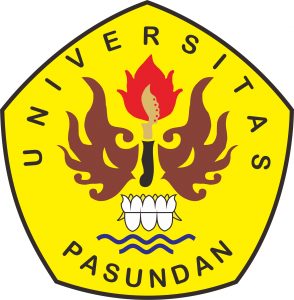 oleh NIA KURNIATI SAPARI 168090032MAGISTER PENDIDIKAN BAHASA INDONESIAPASCASARJANA UNIVERSITAS PASUNDAN BANDUNG2021